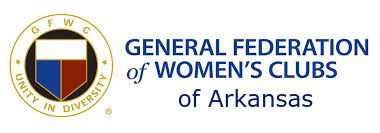 REPORTING GUIDELINES FOR INDIVIDUALS AND CLUBSINDIVIDUAL MEMBERS:Each member of Episilon Sigma Omicron (ESO) must fill out the  ESO Club Member  Report and deliver it to your Club President or Club ESO Chairman  by January 25th.  The total statistics will then be compiled for the whole club and documented on the ESO Club  Report and the Club Statistical Form. 	**Submit 1 copy to your Club President/Club ESO Chairman	**Keep 1 copy for your records	**Club President/Club ESO Chairman will mail 2 copies to the State Vice President postmarked by	     January 25th	**Club President/Club ESO Chairman will mail 1 copy to the State President postmarked by January 25.MEMBERS AT LARGE:Each Member At Large is responsible for reporting their own volunteer hours and projects, using the Club Statistical Form and the Club Level Reporting/Entry Cover Sheet and Narrative, as well as the ESO Club Member Indiviual Report.  Reports must be postmarked by January 25th.	**Mail 2 copies to the State Vice President	**Send 1 copy to the State President	**Keep 1 copy for your recordsCLUB CHAIRMAN:Each Club must submit a Club Level Reporting/Entry Cover Sheet  for each program/project area to their Club President no later than January 25th.  These are mandatory so that the Club President can consolidate the statistics for their Club.  To be considered for an award a narrative must be attached.  Narratives should be no more than 2 pages, must be typed, and single spaced.	**Submit 1 copy to your Club President	**Keep 1 copy for your records	**Club Presidents will mail 2 copies of  to the State Vice President, postmarked by January 25th.	**Mail 1 copy to the State President, postmarked by January 25th.CLUB PRESIDENTS:Each Club President must submit a ESO Club Report Form, a Club Statistical Form, and State President’s Special Project, EPIC, Report Form.  Mail and postmarked by January 25th.	**Keep 1 copy for your records	**Mail 2 copies to the State Vice President	**Mail 1 copy to the State PresidentREPORTS MUST BE MAILED AND POSTMARKED BY January 25th.State Vice President—2 copies						State President—1 copyRobyn Stayton									Jane Jackson5901 JFK Blvd., Apt. 5102							1917 South Prairie St.North Little Rock, AR. 72116							Stuttgart, AR. 72160REPORT GUIDELINES FOR STATE CHAIRMANSTATE CHAIRMAN*All reports received by the State Vice President will be forwarded to the appropriate State Chairman no later than February 1st. *Have reports judged for Awards at State Convention no later than February 15th.**All State Contests and GFWC Community Service Programs including projects with GFWC Affiliate Organizations are to be judged b a committee of 3 impartial, qualified judges.  State awards will be awarded in 2 categories:  Population Over 5000 and Populations Under 5000;    1st, 2nd, 3rd, Honorable Mention.*Mail 1 copy of the GFWC Arkansas Chairman Award List along with your chairman’s narrative to GFWC Arkansas State President and 1 copy to the Arkansas Vice President no later than February15th.*Submit entries to GFWC by following the instructions for GFWC State Award Entry Cover Sheet and the GFWC Club Creativity Award Entry Cover Sheet (found in the GFWC Club Manual)  Mail 1 copy of your entries (to include your narrative) to the GFWC Arkansas President and to the appropriate GFWC Special Program, Community Service Program or Advancement Plan Chairman no later that February 15th.STATE PRESIDENT *Submit the GFWC State Statistical Form (found in the GFWC Club Manual) to Programs@GFWC.org and WCarriker@GFWC.org no later than March 1st.*Submit the GFWC Affiliate Organizations State Data Form (found in the GFWC Club Manual) to Programs@GFWC.org and WCarriker@GFWC.org and JFrankfurth@GFWC.org no later than March 1st.Club Statistical FormAnnual Reporting Year January 1 – December 31, 2023Club Name: _______________________________________________________________________________Prepared By:_______________________________________________________________________________Club President’s Name:___________________________________Email Address:_______________________Club President’s Address:_____________________________________________________________________City:______________________________ Zip:_______________Phone:________________________________Mail 1 copy to GFWC Arkansas President and 1 copy to GFWC Arkansas Vice President no later than January 25th.EPSILON SIGMA OMICRON CLUB MEMBER REPORT FORMAnnual Reporting Year January 1 – December 31, 2023Club Member Name:_________________________________ Email: Address:__________________________Club Name:________________________________________________________________________________Club Address:______________________________________________________________________________City:____________________________________ Zip: _______________ Phone: ________________________Prior level of ESO Membership:    (circle one)                     Pledge          Member        Star        Torch         Century (#____)         Diamond (#____)Mail 1 copy to GFWC Arkansas President and 2 copies to GFWC Vice President no later than January 25th.EPSILON SIGMA OMICRON CLUB REPORT FORMAnnual Reporting Year January 1 – December 31, 2023Preparer’s Name:______________________________________ Email Address:________________________Club President’s Name:_________________________________ Email Address:________________________Club Name:________________________________________________________________________________Club Address:______________________________________________________________________________City:____________________________________ Zip:_______________ Phone: ________________________Mail 1 copy to GFWC Arkansas President and 2 copies to GFWC Vice President no later than January 25th. CLUB LEVEL REPORTING/ENTRY COVER SHEETAnnual Reporting Year January 1 – December 31, 2023Person Preparing Report:_____________________________________________________________________Address:___________________________________________________________________________________Phone Number:____________________  Email:____________________  Club Position:__________________Club Name:________________________________________________________________________________Club President’s Name:______________________________________________________________________Address:___________________________________________________________________________________Phone Number:_______________________________  Email:________________________________________Use this cover sheet for each report and include a narrative describing the program/projects using up to 2 pages, single spaced.  Your narrative should include who, what, where, when, why, how and what the results were. Mail 1 copy to GFWC Arkansas President and 2 copies to GFWC Vice President no later than January 25th.STATE PRESIDENT’S SPECIAL PROJECT—EPICPresident Jane Jackson’s special project EPIC is as follows:Educating our members and our communities about GFWC and our AffiliatesPromoting and establishing scholarships for students considering their pursuits of trade and vocational educationsIncreased club contributions to the GFWC AR Nurse and Teacher ScholarshipsCultivate GFWC membership for growth and retention through educationDiamond Awards will be presented as follows:1 Diamond for one challenge completed2 Diamonds for two challenges completed3 Diamonds for three challenges completed4 Diamonds for four challenges completed5 Diamonds awarded to the ONE CLUB who completes all four challenges    and is MOST Creative.Club Presidents shall submit Club Level/Entry Level Cover Sheet and a brief description of all challenges completed.Mail 1 copy to GFWC State President and 1 copy to GFWC Vice President no later than January 25th.	GFWC Arkansas President					GFWC Vice President	Jane Jackson							Robyn Stayton	1719 South Prairie St.						5901 JFK Blvd., Apt. 5102	Stuttgart, AR. 72160						North Little Rock, AR. 72116GFWC ARKANSAS STATE CHAIRMAN AWARD LISTANNUAL REPORTING PERIOD JANUARY 1 – DECEMBER 31, 2023Mail 1 copy to GFWC State President and 1 copy to GFWC Vice President no later than February 15th.	GFWC Arkansas President					GFWC Vice President	Jane Jackson							Robyn Stayton	1719 South Prairie St.						5901 JFK Blvd., Apt. 5102	Stuttgart, AR. 72160						North Little Rock, AR. 72116STATE CHAIRMANHave reports/contests judged by at least 3 impartial judges.Document the results on the GFWC ARKANSAS STAE CHAIRMAN AWARD LIST and forward as follows:`	1 copy to						1 copy toGFWC AR President				GFWC AR Vice PresidentJane Jackson					Robyn Stayton1917 South Prairie St.				5901 JFK Blvd., Apt 5102Stuttgart, AR 72160				North Little Rock, AR 72116DEADLINE IS NO LATER THAN FEBRUARY 15thState Chairman are encouraged to submit outstanding projects to the proper GFWC Chairman using the GFWC STATE AWARD/ENDRY COVER SHEET AND GFWC CLUB CREATIVITY AWARD ENTRY.  OTHER CONTESTS/SUBMISSIONSGFWC SPECIAL PROGRAMSNumber ofProjectsVolunteerHoursDollars DonatedIn-KindDonationsGFWC SIGNATURE PROGRAMDOMESTIC & SEXUAL VIOLANCEAWARENESSAll Club/CommunityProjectsGFWC JUNIORS SPECIAL PROGRAMADVOCATES FOR CHILDRENAll Club/CommunityProjectsGFWC COMMUNITY SERVICEPROGRAMSNumber ofProjectsVolunteerHoursDollars DonatedIn- KindDonationsARTS AND CULTUREAll Club/CommunityProjectsCIVIC ENGAGEMENT ANDOUTREACHAll Club/CommunityProjectsEDUCATION AND LIBRARIESAll Club/CommunityProjectsENVIORNMENTAll Club/CommunityProjectsHEALTH AND WELLNESSAll Club/CommunityProjectsGFWC ADVANCEMENT PLANSNumber of ProjectsNumber of ProjectsVolunteer HoursDollars SpentCOMMUNICATIONS AND PUBLIC RELATIONSLEADERSHIPLEGISLATION/PUBLIC POLICYMEMBERSHIPNumber of ProjectsVolunteer HoursDollars RaisedFUNDRAISING AND DEVELOPMENTNumber of ProjectsVolunteer HoursDollars DonatedIn-KindDonationsWOMEN’S HISTORY AND RESORCE CENTERVolunteer HoursBooks ReadEPSILON SIGMA OMICRON (ESO)GFWC AFFILIATE ORGANIZATIONSNumber ofProjectsVolunteerHoursDollarsDonatedIn-KindDonationsCANINE COMPANIONSAll ProjectsHEIFER INTERNATIONALAll ProjectsHOPE FOR JUSTICEAll ProjectsMARCH OF DIMESAll ProjectsOPERATIONS SMILEAll ProjectsST. JUDE CHILDREN’S RESEARCH HOSPITALAll ProjectsUNICEFAll ProjectsUNITED NATIONS FOUNDATIONSHOT@LIFE CAMPAIGNAll ProjectsNumber of Books ReadNumber of Books ReadThe ArtsFamilies & ParentingBiography & MemoirsPoetryBusiness & FinancePublic AffairsClassicsReligion & InspirationConservation & NatureSports & RecreationEducationTravel & GeographyFiction GeneralAmerican HistoryFiction MysteryWorld HistoryHealth & MedicineWomen’s HistoryHome & GardenReading to ChildrenTOTAL VOLUNTEER HOURSTOTAL BOOKS READTOTAL MAGAZINES READVOLUNTEER HOURS AT THE LIBRARYNUMBER OF BOOKS BOUGHTNUMBER OF BOOKS BORROWED FROM LIBRARYDID YOU PURSUE HIGHER EDUCATION?ASSISTED ANOTHER WOMAN ATTENDING SCHOOLPARTICIPATED IN A BOOK CLUB OR STUDY GROUPREAD TO A CHILD OR ADULTBOOKS I WOULD RECOMMENDESO LEVELNUMBER OFPARTICIPANTSVOLUNTEERHOURSNUMBER OFBOOKS READPLEDGE (obtain application and begin )MEMBER (complete 4 books in 4 different categories (16)STAR (4 books in 10 categories (40)TORCH (4 books in 16 categories (64)CENTURY(100 books/can attain levels 2-9 with each 100 books)DIAMOND (completed 1000 books)                                                                            TOTALSCircle one of the following categories for each separate report for which you are submitting this entry.Circle one of the following categories for each separate report for which you are submitting this entry.GFWC SPECIAL PROGRAMS:GFWC ADVANCEMENT PLANS continued:Domestic & Sexual Violence Awareness & PreventionEpsilon Sigma Omicron (ESO)Advocates For ChildrenGFWC COMMUNITY SERVICE PROGRAMS:Arts and CultureCivic Engagement and OutreachEducation and LibrariesEnvironmentHealth and WellnessGFWC ADVANCEMENT PLANS:Communications and Public RelationsLeadershipARKANSAS PRESIDENT’S EPIC PROJECTLegislation/Public PolicyEducating about GFWC and our AffiliatesWomen’s History and Resource CenterPromoting scholarships for vocation/trade schoolMembershipIncreasing contribution for nurse/teacher scholarFundraisingCultivate GFWC membership through educationNumber of Programs/ProjectsVolunteer HoursDollars DonatedIn-Kind DonationsDollars RaisedDollars SpentVolunteers used from other organizationsAward List for Program/Projects AreaDatePerson Preparing Report:Phone:Address:City:City:Zip:EmailNumber of Clubs ReportingNumber of Programs/ProjectsVolunteer Hours OverallDollars Donated (Special Projects/Community Services)Dollars Spent (Advancement Areas)Dollars Raised (Fundraising)In-Kind DonationsClub NameCity1st2nd3rdHonorable MentionCONTEST:DEADLINE FOR STATE ENTRYDEADLINE FOR GFWC ENTRYPhotographyMay 1st, 2024May 15th, 2024Website and NewsletterFebruary 15th, 2024March 15th, 2024Short Stories and PoetryMarch 15th, 2024April 1st, 2024Registered Nurse ScholarshipMarch 30th, 2024n/aTeacher ScholarshipMarch 30th, 2024n/aLEADS CandidatesFebruary 25th, 2024Arts and Crafts1st  day of Spring ConventionJennie Award June 1st, 2023August 1st, 2023Community ImpactFebruary 15th, 2024March 15th, 2024